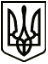 УкраїнаМЕНСЬКА МІСЬКА РАДАЧернігівська областьРОЗПОРЯДЖЕННЯ Від 08 вересня 2021 року 	  № 310Про внесення змін до загальногота спеціального фондів бюджетуМенської міської територіальної громади на 2021 рікВідповідно до положень Бюджетного кодексу України, ст. 26 Закону України «Про місцеве самоврядування в Україні», рішення 2 сесії Менської міської ради 8 скликання від 23 грудня 2020 року № 62 «Про бюджет Менської міської територіальної громади на 2021 рік»:Внести зміни до помісячного розпису видатків спеціального фонду Менської міської ради на утилізацію відходів, а саме: зменшити кошторисні призначення для оплати інших послуг (крім комунальних) на суму 10000,00 грн. в листопаді місяці;збільшити кошторисні призначення за вказаним напрямком у вересні місяці з метою оплати послуг по підгрібанню міського сміттєзвалища (КПКВК 0118312 КЕКВ 2240).2. Внести зміни до річного розпису видатків спеціального фонду Менської міської ради (в частині надходжень від надання платних послуг) по організації благоустрою населених пунктів, а саме: -	зменшити кошторисні призначення для придбання предметів, матеріалів, обладнання та інвентарю на суму 5500,00 грн.;-	збільшити кошторисні призначення для оплати послуг (крім комунальних)  на суму 5500,00 грн. (оплата послуг з розрахунку нормативів питного водопостачання) (КПКВК 0116030 КЕКВ 2210  -5500,00 грн., КЕКВ 2240 +5500,00 грн.).Внести зміни до річної суми кошторисних призначень спеціального фонду Менської міської ради по КУ «Територіальний центр соціального обслуговування» в частині надходжень благодійних внесків, а саме:- зменшити річну суму кошторисних призначень для придбання обладнання і предметів довгострокового користування на суму 40200,00 грн.- збільшити річну суму кошторисних призначень для придбання предметів, матеріалів, обладнання та інвентарю на суму 40200,00 грн.(КПКВК 0113104 КЕКВ 3110  -40200,00 грн., КЕКВ 2210  +40200,00 грн.).Внести зміни до річної суми кошторисних призначень загального та спеціального фонду Менської міської ради по організації благоустрою населених пунктів, а саме:- зменшити кошторисні призначення для реконструкції та реставрації інших об`єктів на суму 23008,00 грн.; - зменшити кошторисні призначення для придбання предметів, матеріалів, обладнання та інвентарю на суму 992,00 грн.; - збільшити кошторисні призначення для придбання предметів і обладнання довгострокового користування на суму 24000,00 грн. (придбання подрібнювача гілок для Куковицького старостинського округу)(КПКВК 0116030 КЕКВ 3142  -23008,00 грн., КЕКВ 3110  -992,00 грн., КЕКВ 3110 +24000,00 грн.).Внести зміни до плану використання бюджетних коштів Менської міської ради по забезпеченню функціонування підприємств, установ та організацій, що виробляють, виконують та/або надають житлово-комунальні послуги в частині фінансування, а саме:- зменшити кошторисні призначення для оплати послуг (крім комунальних)  на суму 100000,00 грн.;- збільшити кошторисні призначення для придбання предметів, матеріалів, обладнання та інвентарю на суму 100000,00 грн. (забезпечення роботи служби благоустрою КП «Менакомунпослуга»)(КПКВК 0116020 КЕКВ 2240  -100000,00 грн., КЕКВ 2210 +100000,00 грн.).6. Контроль за виконанням розпорядження покласти на заступника начальника фінансового управління Менської міської ради В.А.Максименко.Міський голова                                                                  	 Г.А.Примаков